CURRICULAM VITAEName                             -     TINY.                                                   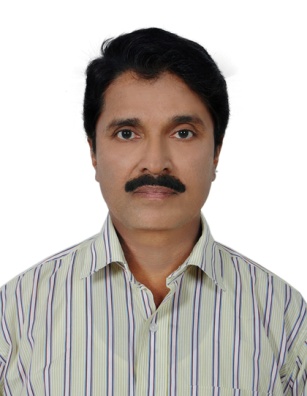 Date of Birth                 -     23 - 05 - 1960Nationality                    -      Indian Marital  Status              -     Married Position                          -     QAQC Engineer  Email: tiny.388126@2freemail.com QUALIFICATIONS Year    1982          -  B. Tech (Civil) , R.E.C. Warangal , AP, . Year    1985          -  M.E. (Struct. Engg.), PSG Tech, .EMPLOYMENT HISTORYDuties and Responsibilities: Coordinating the activities of Civil, Mechanical, Electrical, Plumbing and Landscape works at site. Implementation of ISO Quality System Procedures in the building industry. Site Meeting - Coordination with Agencies, Preparation of Agenda, Recording Minutes of Meeting, Implementation of Decisions. Monitoring building work through Work Inspection Process with the Consultant. Follow up work process of the project as per the Bar Charts and Milestones during the execution of the project. Line up with the Planning Team in assisting to push the project forward for the timely completion.Work Probability:  In implementing consciously the ISO Quality Management System Procedures for the Civil Engineering Construction Projects. In Monitoring the project, I can be of good service in coordination from office / sites with Engineering / Architectural Consultants and any other construction agencies.  In Execution of project, I can do well in ensuring good quality construction as per specifications and drawings, implementation of site meeting decisions, and in evolving appropriate construction methods. At completion stage of the project, snagging and de-snagging of works utilising ACONEX software package. MAJOR PROJECTS EXPERIENCE - TILL DATE  2017 – 2018   - QAQC Engineer With Al Rostamani Pegel  LLC, Dubai.Construction of The Atria, Business Bay, Dubai.Residential & Serviced Towers. For Deyaar Development, Dubai.             In Khansaheb Civil Engineering LLC, Dubai (2004 – 17)2016 – 2017   -   AGENT QAQCConstruction of City Centre Ajman ExtensionFor Majid Al Futtaim Properties, . 2015 – 2016   -   AGENT QAQCExecution  of Emirates Engine Maintenance CentreFor General Electric, Dubai.  2014 – 2015   -   AGENT QAQCExecution  of Mall of Emirates ExpansionFor Majid Al Futtaim Properties, . 2013 – 2014   -   JUNIOR AGENT QAQCConstruciton  - The Beach at JBR WalkFor Meeras Development, Dubai.   2012 – 2013   -   JUNIOR AGENT QAQCExecution - Ritz Carlton ExtensionFor Ritz Carlton, Dubai.   2011 – 2012   -   JUNIOR AGENT QAQCExecution  - Enabling Works for Terminal 2 ExpansionFor Dubai Aviation City Corporation, Dubai. 2011 – 2011   -   JUNIOR AGENT QAQCExecution  -  Al Badia Business Park Building 02AFor   , .  2011 – 2011   -   JUNIOR AGENT QAQCConstruction  -  ADCOP - Residential Building for MPS at HabshanFor International Petroleum Investment Company,  Abu Dhabi.   2010 – 2011   -   JUNIOR AGENT QAQCConstruction  -  H.H . The Ruler’s Court Offices Building For H.H. The Ruler’s Court, .    2008 – 2010   -   JUNIOR AGENT QAQCConstruction  -  Al Gurg Tower - 3  For Easa Saleh  Al Gurg, Dubai.    2007 – 2008   -   JUNIOR AGENT QAQCConstruction  -  Majid Al Futtaim Tower  For Majid Al Futtaim Properties, . 2006 – 2006   -   SENIOR  ENGINEER Construction  -  Al Badia Hill Side Housing Building  For     , .2006 – 2006   -   SENIOR  ENGINEER Construction  -  Dubai World Trade Centre Extension of Exhibition Halls  For DWTC, Dubai. 2005 – 2006   -   SENIOR  ENGINEER Construction  -  Unilever Head Office Building  For Unilever, Jebel Ali, .2004 – 2005   -   SENIOR  ENGINEER Construction  -  Multi Storied Office / Residential Building   For Al Rostamani, . ------------------------------------------------------------------------------2002 – 2004   -   SENIOR  ENGINEER GR Developers, Basavanagudi, . Construction  -  82 nos. of Deluxe Apartments and Shopping Complex, .   2001 – 2002   -   PROJECT COORDINATOR Patrick Monteiro & Associates, Residency Road, . Preparation of Detailed Project Report for – 4 Housing Layouts – 884 Houses in Plots in 75 acres , a Multi Crore Project. For Karnataka Housing Project, .  1999 – 2001   -   PROJECT ENGINEER Mathru Dhan Project, .Building Group Housing  employing Modular Construction Methods1996 – 1998   -   PROJECT ENGINEER Chowgule Industries Ltd,   , .Application of Light Weight Insulating Perlite Concreting in Building / Industrial works.1993 – 1996   -   PROJECT ENGINEER Brigade Group,  , .Construction of Four Storied Apartments complex confirming to ISO 9001 Procedures.1991 – 1993   -   SITE ENGINEER Pallotti Church, Banaswadi, Bangalore.Construction of 42 m tall shear wall – from which 8nos. of each 28m long curved beams radiate downwards upon  which  Seven shell roofs are moulded for the Church building , Bangalore, India.1990 – 1991   -   SITE ENGINEER Casualty Centre, St. Martha’s Hospital, .Construction of Three storied hospital  building, .1988 – 1990   -   SITE ENGINEER Prema Mandira, Canossian Society, Benson Town, .Construction of Three Storied Hostel Complex, , .1987 – 1988   -   LECTURER  Ghousia  of , .Dealt Structural Engg. Subjects.Conducted Survey at Kunwa Reservoir, . 1986 – 1987   -   ASSISTANT ENGINEER  Harbour Engineering Department , , .Construction of  1.0 Km long Breakwaters at river near , Kerala, Inida. 1985 – 1986   -  PROJECT WORK   Regional Engineering College, Warangal, AP, India.Design of Five Storied Residential Building at , AP, . ______________________________________________________________________________   